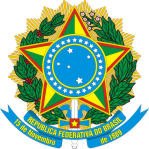 SERVIÇO PÚBLICO FEDERALCONSELHO DE ARQUITETURA E URBANISMO DE MATO GROSSO DO SULAos dezesseis   (16) dias do mês de julho (07) do ano de dois mil e quinze (2015), na sede do Conselho de Arquitetura e Urbanismo de Mato Grosso do Sul, situado na Rua Espírito Santo n. 205, esquina com a Avenida Afonso Pena em Campo Grande- MS, por convocação ordinária prevista no calendário anual e sob a Presidência do Conselheiro Estadual Osvaldo Abrão de Souza, presidente do Conselho de Arquitetura e Urbanismo do Mato Grosso do Sul, reuniram-se: os Conselheiros Estaduais:  Carlos Lucas Mali, Dirceu de Oliveira Peters, Eymard Cezar Araújo Ferreira, Fabiano Costa, Giovana Dario Sbaraini. Exercem a titularidade, na ausência dos Titulares, os Suplentes de Conselheiros Estaduais: Carla Mata, José Marcos da Fonseca e Thais Avancini. Registra-se a presença: do Gerente Administrativo e Financeiro Cláudio Lisias Lucchese; do Assessor Especial da Presidência, Luís Eduardo Costa; do Procurador Jurídico, Elias Pereira de Souza; da Gerente de Fiscalização Fabricia de Carvalho Torquato, e do Coordenador da Secretaria Geral, Gill Abner Finotti; e, para secretariar esta Sessão Plenária, a Secretária da Presidência, Ghislaine Gonçalves. EXPEDIENTE: 1. ABERTURA, VERIFICAÇÃO DE QUÓRUM E AUSÊNCIAS JUSTIFICADAS: O presidente Osvaldo Abrão verificando a existência de quórum, realiza a abertura da Sessão Plenária às 15h 10 min. com a ausência justificada dos Conselheiros Estaduais Angela Cristina Lins e Paulo Cesar do Amaral, sendo suas ausências supridas pelas presenças dos Suplentes de Conselheiros: José Marcos da Fonseca, Thais Avancini e Carla Mata. 2. HINO NACIONAL: O Presidente Osvaldo Abrão, agradece a presença de todos nesta 44ª Sessão Plenária e os convida para acompanhar a execução do Hino Nacional.  Após a execução do Hino Nacional os trabalhos desta Sessão são iniciados.3.LEITURA E APROVAÇÃO DA ATA ANTERIOR: O Presidente Osvaldo Abrão informa que a Ata da 43ª Sessão Plenária Ordinária, realizada em 18 de junho de 2015, foi encaminhada aos senhores conselheiros.  E está devidamente aprovado e assinada. O presidente solicita que falta um item que foi discutido na Sessão Plenária 42ª de 14 (quatorze) de maio de 2015, e não consta na ata. O Procurador Jurídico Elias Pereira explica que como a ata citada já foi aprovada, não se pode fazer ressalvas. Sendo assim, o Presidente informa que o assunto será colocado novamente em discussão na Ordem do Dia para apreciação. 4. APRESENTAÇÃO DOS DESTAQUES DE CORRESPONDÊNCIAS. 4.1 CORRESPONDÊNCIAS RECEBIDAS:  4.1.1 – Destaques da Presidência: 4.1.1.1. Ofício n. 1107/2015 PR- Designação módulo de Ética no SICCAU; 4.1.1.2 – Convite da Arquidiocese de Campo Grande para a Campanha da Fraternidade; 4.1.1.3 – Ofício 030/B EM/ 6º GBM/ 2015, Palestra sobre a Lei 4.355, Código de Segurança contra Incêndio, Pânico e outros; 4.1.1.4 – Oficio CAU/BR 1155/2015 PR Restitui ao CAU MS o seu Regimento Interno. Prot. 272629/15; 4.1.1.5 -Oficio Dir nº 10/15 SINDECOF MS. Prot. 269147/15; 4.1.1.6 –Oficio Dir. nº 12/15 SINDECOF/MS prot. 272158/15; 4.1.1.7 – Ofício nº 517 CGAL/CMCG Convite Audiência Pública – Revitalização do Centro comercial de Campo Grande – REVIVA CENTRO. Prot. 272341/15; 4.1.1.8 – Oficio 550 CGAL/CMCG – Termo de Cooperação Técnica Câmara Municipal de Campo Grande. Prot. 273190/15; 4.1.1.9 – Cartão de felicitação de aniversário ao Sr. Osvaldo Abrão do Deputado Estadual Zé Teixeira.  4.2 CORRESPONDÊNCIAS EXPEDIDAS: 4.2.1 – Destaques da Presidência: 4.2.1.1. Oficio 757 2015-2017 Prefeitura de Novo Horizonte do Sul.  5. APRESENTAÇÃO DE COMUNICADOS: (A): PRESIDENTE: No dia 19 de junho houve a Posse na nova diretoria do CRM/MS, onde o presidente Osvaldo Abrão  se fez presente. Nesta data também foi realizada a Assembleia Geral da Fundação Diálogo e a presidência foi representada pelo Assessor Luís Eduardo. Dia 25 de junho o CAU/MS sediou a Sessão Itinerante da Câmara dos Vereadores e houve assinatura do Termo de Cooperação entre estes dois órgãos. Ressalta que nessa Sessão Itinerante foram discutidos projetos de interesses relacionados a profissão do arquiteto e urbanista; com assinatura do termo o CAU/MS passa a ser um interlocutor da Câmara de Vereadores de Campo Grande, recebendo projetos que interessam à profissão. Informa que o CAU/MS recebeu, após essa Sessão, uma Moção de Congratulação e um ofício de Moção agradecendo pela parceria entre os órgãos. Dias 29 e 30 de junho, o presidente participou de reuniões do CSC em Brasília. Dia 07 de julho, participou de reunião com os gerentes do Sicredi/MS. Dia 09 e 10 de julho participou do III Seminário Legislativo do CAU/BR. Nesse Seminário foram discutidos vários projetos de lei em tramitação no Congresso Nacional, incluindo desenvolvimento urbano, ensino e o exercício da profissão; esclarece que os coordenadores de comissão deste conselho foram participar do referido seminário. (B) DOS COORDENADORES DAS COMISSÕES: - COMISSÃO DE FINANÇAS E ADMINISTRAÇÃO: O coordenador adjunto da CFA, Conselheiro Estadual Eymard Cezar Araújo, explica que a comissão se reuniu e foram aprovados os seguintes documentos contábeis: “Balanço Patrimonial, Balanço Orçamentário, Prestação de Contas do segundo semestre, relatório gerencial de leitura dos relatórios de demonstrativos de empenho e pagamento dos meses de maio e junho de 2015, Relatório da Primeira Reprogramação do Plano de Ação de 2015 e o Relatório de Execução do primeiro quadrimestre do Plano de Ação de 2015”. Os documentos mencionados serão apreciados e votados na Ordem do Dia.– COMISSÃO DE ENSINO E FORMAÇÃO: O coordenador da comissão, Conselheiro Estadual Fabiano Costa, relata que foi discutido basicamente sobre implantação do CAU Acadêmico, com estudos sobre a melhor forma como iniciar os trabalhos e a criação de um regimento do CAU Acadêmico. O presidente Osvaldo Abrão comenta que deve haver uma celeridade nestes trâmites, para que haja uma resposta efetiva aos acadêmicos, pois os mesmos já estiveram no conselho para saber das respostas.  COMISSÃO DE ÉTICA E DISCIPLINA: o coordenador, Conselheiro Eymard César Araújo, informa que foram relatados quatorze processos, sendo que cinco foram baixados em diligência, seis foram designadas audiências de conciliação e três foram admitidos, através do juízo de admissibilidade. COMISSÃO DE EXERCÍCIO PROFISSIONAL: A coordenadora conselheira Giovana Sbaraini, relata que a comissão realizou uma sessão extraordinária no dia 14 (catorze) de julho, apenas para relatos de processos. E que na reunião Ordinária da CEP/MS, que foi realizada em 16 (dezesseis) de julho, também foram relatados processos; no total foram relatados e julgados 42 processos. Destaca que alguns processos foram baixados em diligência pelos Conselheiros Relatores. Faz seu breve relato de participação no III Seminário Legislativo e que sobre os Projetos de Leis que tratam do exercício da profissão, todos deles foram discutidos pelos grupos. Um dos projetos mais discutidos foi sobre a desobrigatoriedade das construtoras por falta de pagamentos dos órgãos públicos de suspenderem os serviços das obras públicas, o grupo votou divergente. Entendeu-se que vários fatores podem atrasar o pagamento, como medição e burocracia, e sendo assim a paralisação poderá vir a ser uma perda para a sociedade. Desta forma há que se ver uma maneira de prazos e tolerâncias nos contratos para pagamentos destas obras.  E uma boa notícia é com relação ao Simples Nacional, a assessoria parlamentar do CAUBR, em definição pelo grupo encaminha uma proposta de alteração para sermos enquadrados no mesmo anexo onde figuram os advogados, para que nossas alíquotas fiquem iguais às destas categorias, assim reduzindo consideravelmente as alíquotas do Simples Nacional para os arquitetos e urbanistas.    Fazendo a leitura do item: O enquadramento das empresas de arquitetura e urbanismo estão no anexo VI da Lei Complementar n. 123 de 14 de dezembro de 2006, que varia de 16,93%da Receita Bruta em 12 meses reais e em até 180.000,00 a 22,45% da Receita Bruta em 12 meses de 3.420.000,01 a 3.600.000,00. O presidente Osvaldo Abrão explica que as empresas registradas no CAU deverão ter menores impostos. Outra lei de destaque é sobre recursos da mútua e do CONFEA que poderão ser utilizados para fiscalizar obras públicas. Comenta ainda que há um livreto com todas as leis e que o Coordenador da Secretaria irá encaminhar aos demais conselheiros para conhecimento. COMISSÃO ESPECIAL PARA CONCESSÃO DE PATROCÍNIO:  O Coordenador, Conselheiro Estadual Lucas Mali, explica que o Edital 001/2015, referente ao Processo 274171/2015, recebeu propostas de apenas duas pessoas jurídicas. E que ambas não foram contempladas devido ao não preenchimento dos requisitos do Edital. A primeira inscrita foi uma editora que não atendeu à forma de apresentação da proposta, conforme previsto no Edital. E a segunda proposta não apresentou consistência jurídica de acordo com o art. 11º da Deliberação 066-CAU/MS 2012-2014.  O presidente Osvaldo explica que o recurso destinado a este primeiro semestre e que não foi utilizado, poderá ser utilizado no segundo semestre, através da segunda chamada através de Edital e se este recurso não for utilizado, vai ficar no imobilizado. Sugere que seja alterado texto da deliberação de patrocínio, atendendo as ordens do CAU/BR e os requerentes. O conselheiro Lucas Mali sugere que os valores e a divisão dos recursos, com níveis de patrocínio, seja repensado.  (C) RELATO DOS CONSELHEIROS: (C/1) CONSELHEIRO FEDERAL: Não houve. (C/2) CONSELHEIROS ESTADUAIS: o primeiro inscrito é o conselheiro estadual Dirceu Peters, que relata sobre sua participação na reunião do Instituto Diálogo, onde faz parte da diretoria e que na data de hoje escreveu um artigo para mídia local onde fala sobre a requalificação da cidade, sendo a primeira manifestação pública do Instituto. Segundo assunto relatado pelo conselheiro é sobre um workshop realizado pela CASSEMS que fala sobre a Sustentabilidade no Projeto e Construção Civil Hospitalar, realizado nos dias 19 e 20 de agosto.  Solicita divulgação através dos meios de publicidade do CAU/MS. Outro assunto é um projeto profissional de uma empresa da qual é sócio, e que a mesma criou uma plataforma de gestão de campanhas de relacionamentos no aplicativo watts app. Assim, gostaria de apresentar ao presidente do CAU/MS e também aos principais gerentes.  Comenta que esta plataforma já está sendo utilizada pela UNIMED do Rio de Janeiro e também em uma empresa de transportes coletivos em São Paulo. O presidente Osvaldo Abrão parabeniza o conselheiro por seus empreendimentos, e que pode disponibilizar o outdoor do CAU/MS para a solicitação de mídia do workshop. Solicita apenas um encaminhamento formal. E sobre a apresentação da plataforma explica que sua secretária irá agendar após o término desta sessão. O próximo inscrito é o conselheiro Lucas Mali, que sugere a criação de um grupo de watts app apenas com a participação de conselheiros. O conselheiro Fabiano Costa se inscreve e relata sobre o Seminário de Mobilidade Urbana realizado final do mês passado em Dourados, onde representou o CAU/MS, junto com o conselheiro Eymard Araújo. E ainda que o conselheiro licenciado Ângelo Arruda esteve como mediador. E também o conselheiro federal suplente Luiz Carlos Ribeiro, foi palestrante.  O conselheiro Lucas Mali se inscreve e relata sobre a abertura e início do Curso de Pós-Graduação em Arquitetura Hospitalar pelo IAB-MS em parceria om o Inbec/Unicid e agradece ao CAU/MS o apoio na divulgação do no curso. (D) OUVIDORIA/ APRES.   O assessor Luís Eduardo, relata sobre o III Seminário Legislativo, onde participou no grupo de ensino. Fala sobre o posicionamento que regula alguns sombreamentos, e que a Lei 12.378 já cita as mesmas.  O presidente complementa que o posicionamento do Luís Eduardo reverteu a visão inicial de alguns colegas que se colocavam com atitudes de se fazerem acordos, sem posicionamento firmes. (E) GERENTES:  O presidente Osvaldo Abrão faz a apresentação da nova gerente de fiscalização arquiteta e urbanista Fabrícia Torquato. 6. ORDEM DO DIA:  6.1: DECISÕES ‘AD REFERENDUM” PELO PRESIDENTE: Não houve.   6.2.MATÉRIA EM REGIME DE URGÊNCIA: 6.2.1 Reprogramação do Plano de Ação 2015: Relatado pelo conselheiro Eymard Araújo, onde o presidente Osvaldo Abrão faz explanação do relatório e explica a urgência. Onde sempre é feito uma previsão entre arrecadação e gastos, baseado nos anos anteriores, e que é feito pelo CAU/BR.  Sendo que a CFA/MS junto com o setor de planejamento do CAU/MS, em contato com o financeiro do CAU/BR, fez a reprogramação e foi produzida neste semestre, com prazo para término exíguo. Sendo recebido a uma semana antes para realizar os ajustes. E de qualquer maneira está aprovada pela CFA/MS, sendo submetido ao Plenário para votação. Com a palavra, o conselheiro Eymard Araújo, relata que foi analisado pela comissão. Sendo colocado em discussão e em votação foi APROVADO por unanimidade. O conselheiro Eymard Araújo ainda elogia o trabalho da assessora de planejamento do CAU/MS, Keila Fernandes, e a gerência como um todo. 6.3. MATÉRIA TRANSFERIDA DA SESSÃO ANTERIOR: Não houve. 6.4. MATÉRIA PAUTADA PARA A SESSÃO: Não houve. 6.5. PEDIDO DE VISTA: Não houve. 6.6- PEDIDO DE RECONSIDERAÇÃO: Não houve. 6.7-DELIBERAÇÃO DE COMISSÃO ORDINÁRIA E ESPECIAL: 6.7.1- Deliberação 008/2015-2017 CFA/MS - Relator conselheiro Estadual Eymard Araújo: Faz a leitura da deliberação da Comissão de Finanças e Administração, onde foram aprovados os seguintes documentos e demonstrativos contábeis: “Balanço Patrimonial, Balanço Orçamentário, Prestação de Contas do segundo semestre, relatório gerencial de leitura dos relatórios de demonstrativos de empenho e pagamento dos meses de maio e junho de 2015, Relatório da Primeira Reprogramação do Plano de Ação de 2015, e o Relatório de Execução do primeiro quadrimestre do Plano de Ação de 2015”. Sendo colocada em votação, a Deliberação 008/2015-2017, da Comissão de Finanças e Administração, é APROVADA por UNANIMIDADE. A Deliberação consta em anexo à presente ata. 6.7.2. CEP/MS:  Processo nº 186799/2015 - Relatora Conselheira Estadual Giovana Sbaraini: Deliberação 006/2015 CEP/MS -Solicitação de Ressarcimento, cuja cópia consta em anexo à presente ata. Em discussão, o presidente Osvaldo Abrão questiona como foi realizado a orientação ao profissional.  O conselheiro Lucas Mali, também questiona qual será o procedimento a ser realizado posteriormente. A Relatora esclarece que o processo veio para ser votado pelo Plenário, porque existe uma Deliberação Plenária do CAU/MS que define em que situações é permitido o ressarcimento, sendo que o presente caso não consta da Deliberação. Em votação foi APROVADO por unanimidade. 6.7.3. CED/MS: O Presidente solicita aos presentes, que não sejam Conselheiros e o Procurador Jurídico, para se ausentarem temporariamente da Sessão. A seguir, solicita que os Conselheiros Relatores façam a apresentação de seus processos: 6.7.3.1. Processo 046/2012-2014 Protocolo 90567/2013- Relator Conselheiro Estadual Eymard Araújo. O Relator faz a leitura de seu parecer. O Presidente coloca o processo em discussão, facultando o uso da palavra aos presentes. A Conselheira Thais Avancini solicita VISTAS do processo e o julgamento é suspenso, devendo ser retomado na próxima sessão. 6.7.3.2. Processo 038/2012-2014 - Relatora Conselheira Estadual Giovana Sbaraini - Deliberação nº 001/ 2015-2017 CED-PL: A Relatora faz a leitura de seu relato. O Presidente coloca o processo em discussão, facultando o uso da palavra aos presentes. Em não havendo, o parecer e voto são APROVADOS por unanimidade.   7. ASSUNTOS EXTRA PAUTA E DE INTERESSE GERAL:  a conselheira Giovana Sbaraini, propõe que a Comissão de Patrocínios reveja a deliberação que designa as porcentagens destinadas as concessões. E trazer as mudanças a este plenário. O conselheiro Dirceu Peters sugere que todos os conselheiros colaborem, mas com um prazo.  Ficando decidido que o Coordenador da Comissão fará a recepção das sugestões e a comissão elaborará uma proposta a ser apresentada em Plenária num prazo a ser definida pela referida comissão. O presidente Osvaldo Abrão sugere uma proposta objetiva da comissão. A conselheira Thais Avancini se inscreve e questiona sobre uma parceria proposta pelos colegas do município de Dourados. O presidente Osvaldo Abrão explica que houve em Campo Grande uma negociação antes de uma assinatura do Termo de Cooperação. O conselheiro Fabiano Costa solicita os trâmites para poder articular o convênio no município de Dourados. 8.PALAVRA LIVRE: Não houve. 9. ENCERRAMENTO: Nada mais havendo a tratar a o presidente Osvaldo Abrão encerra esta sessão às 17h55min.Conselheiros Estaduais Titulares:Dirceu de Oliveira Peters .............................................................................................Eymard Cezar Araújo Ferreira ......................................................................................Fabiano Costa------------------------------------------------------------------------------------------Giovana Dario Sbaraini ...................................................................................................Conselheiros Estaduais Suplentes na Titularidade:Carla Franciscato Mata Nogueira-------------------------------------------------------------------------José Marcos da Fonseca-----------------------------------------------------------------------------------Thais Avancini----------------------------------------------------------------------------------------------------Equipe Técnica:Procurador Jurídico Elias Pereira de Souza-----------------------------------------------------------------Coordenador da Secretaria Geral Gill Abner Finotti------------------------------------------------------ Arquiteto e Urbanista Osvaldo Abrão de SouzaPresidente do CAU/MSGhislaine GonçalvesSecretária Ad Hoc